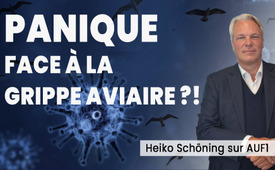 Nouvelles élections et panique face à la grippe aviaire ?! Analyse de Heiko Schöning sur AUF1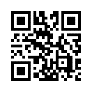 On lit ces jours-ci des titres tels que : « Une nouvelle grippe aviaire est-elle en train de se développer ? » Dans le même temps, de nouvelles élections ont été convoquées dans certains pays de l'UE après les élections européennes. Heiko Schöning, connu pour la pertinence de ses analyses, nous donne son point de vue sur les événements actuels."Il y a une synchronisation des dates d'élections, de sorte que pour le confinement prévu à partir de 2025, il n'y a pas d'élections qui pourraient en quelque sorte interférer. Et de mon point de vue, cela fait partie de ce scénario".
"Non, nous ne participerons pas à cela. Pas de nouveau champ de bataille pour les hommes contre la Russie en Finlande, ni de nouveau champ de bataille contre les oiseaux, qui se retournerait ensuite contre les agriculteurs".

De nouvelles élections ont été convoquées dans certains pays de l'UE après les élections européennes. Qu'est-ce qui pourrait être derrière tout ça ? Dans une interview, le médecin et écrivain Heiko Schöning nous fait part de son avis à ce sujet à la chaîne AUF1. Il prend également position sur la grippe aviaire, actuellement très médiatisée. C'est ainsi que l'on peut lire ces jours-ci des titres tels que : "Après le Covid, c'est avant le Covid : une nouvelle grippe aviaire est-elle en marche ?" ou "Grippe aviaire : nous avons le prochain virus pandémique". L'UE a déjà commandé 40 millions de doses de vaccin à titre préventif et attend avec impatience de nouveaux tests PCR cette fois pour les bovins et les oiseaux. Schöning présente de manière analytique et compréhensible ce que cela pourrait signifier, notamment pour les agriculteurs.

[Auteur Heiko Schöning : Elections avancées -
Pour que rien ne perturbe le prochain lockdown ?(10.6.2024) https://auf1.tv/nachrichten-auf1/autor-heiko-schoening-wahlen-vorzogen-damit-nichts-naechsten-lockdown-stoert]

Le médecin et auteur Heiko Schöning est connu pour la pertinence de ses analyses. Je m'entretiens aujourd'hui avec lui des développements actuels en politique et de la possibilité d'une prochaine pandémie. Monsieur Schöning, bienvenue et merci de nous rejoindre dans notre studio si vite après les élections européennes. Et la première question vise bien sûr cette élection européenne. Après la Grande-Bretagne, c'est au tour de la France d'organiser des élections anticipées. Qu'est-ce que cela signifie ?

Oui, en effet, c'est une synchronisation des dates d'élections. Elles sont fixées à 2024 dans les pays importants. Cela signifie que 2025, où de nombreuses élections devraient avoir lieu, sera alors libre. Et oui, maintenant le président français Macron a annoncé de nouvelles élections en France pour le 30 juin 2024. Auparavant, comme je l'avais déjà publié, le Premier ministre britannique a ensuite annoncé de nouvelles élections pour le 4 juillet 2024. Et comme nous le savons aussi, un nouveau président américain sera élu en novembre 2024. Ainsi, et maintenant même le chef du gouvernement belge a également démissionné après les élections européennes. Et c'est exactement ce que j'avais annoncé par écrit auparavant. Il y a une synchronisation des dates d'élections, de sorte que pour le lockdown prévu à partir de 2025, il n'y a pas d'élections qui pourraient interférer d'une manière ou d'une autre. Et je pense que cela fait partie de ce scénario.

Il y a encore des élections fédérales possibles en Allemagne en 2025, compte tenu du résultat actuel des élections européennes. Tous les partis de gouvernement ont nettement perdu. Des élections anticipées pourraient-elles également avoir lieu en Allemagne ?

C'est bien possible. Et nous entendons déjà des voix dans la presse qui demandent de nouvelles élections ou au moins un nouveau départ. Et même, disons-le, les chaînes mainstream demandent déjà si le chancelier ne poserait pas la question de confiance. Donc l'Allemagne aussi vacille. Il faut le dire clairement. Et nous l'avons vu par le passé. Certains s'en souviendront peut-être : Qu'en était-il avant la plandémie 2020, c'est-à-dire avant la panique du Covid, planifiée de manière vraiment criminelle ? En effet, de nombreuses élections ont été anticipées, en Autriche par exemple, mais aussi en Grande-Bretagne, en Australie, en Slovaquie, en Espagne et dans quelques autres pays.

Quelles pourraient alors être les conséquences d'une anticipation des élections en Allemagne ?

Eh bien, il faut voir si un lockdown est à nouveau mis en place pour plusieurs raisons. Cela peut bien sûr être un motif de guerre ou une fausse pandémie, pour dire : voilà, vous devez à nouveau être mis en quarantaine parce qu'un méchant agent pathogène circule maintenant. Alors bien sûr, c'est un peu désavantageux du point de vue de la planification des criminels s'il y avait maintenant une élection, parce que beaucoup de politiciens veulent bien sûr aussi mener la campagne électorale et puis ils n'ont pas le droit. C'est un point important dans cette affaire. Alors, comment s'organiser ? En effet, les cours constitutionnelles diraient elles aussi : "Attendez, il faut organiser des élections".

Mais il y a, puisque vous venez aussi de parler de l'Allemagne, il y a l'autre option, si on déclare une guerre ou même simplement une situation de guerre, le Bundestag ne peut pas se dissoudre et on continue. Imaginez si nous avions encore ce gouvernement pendant de nombreuses années. Il n'est donc pas nécessaire d'en arriver à ce qu'il y ait encore une synchronisation en Allemagne.

Parlons tout de suite d'éventuelles nouvelles pandémies. La grippe aviaire fait actuellement l'objet d'une attention particulière. L'UE a désormais conclu des contrats portant sur 40 millions de doses de vaccins contre le virus de la grippe aviaire. La prochaine pandémie que vous avez prédite est-elle déjà en préparation ? Et qu'est-ce que cela pourrait signifier, notamment pour les agriculteurs ?

Non, elle n'est pas déjà en préparation, je suis catégorique la grippe aviaire ne sera certainement pas un Covid 2.0 pour la population humaine. Car ils ont déjà appliqué ce récit au début des années 2000 et ils ont échoué. On a vu que c'était prémédité. C'était avec beaucoup de corruption. L'OMS était aussi liée. Même la radio publique en a parlé. Arte a apporté cela, par exemple avec un documentaire "Profiteurs de la peur. Tout le monde devrait y jeter un coup d'œil. La question de la grippe aviaire est réglée.

Je ne pense pas qu'il s'agisse d'une pandémie pour la population humaine. Mais c'est grossi pour le bétail et plus précisément pour les volailles ou même pour les bovins. Ce sont donc les agriculteurs qui en sont les premières victimes. Et là, il faut dire : attention, chers agriculteurs, rassemblez-vous, informez-vous, afin que nous puissions vraiment empêcher ensemble l'abattage de ces pauvres animaux, ce qui représente bien sûr aussi un coût pour les agriculteurs. Parce que c'est exactement lié à cela, parce que ce massacre, cet abattage, est déjà pratiqué des millions de fois, même en cas de simple soupçon.

Une information en provenance des États-Unis correspond bien à ce que vous dites. Des appels y ont été lancés pour que des tests hebdomadaires de grippe aviaire soient effectués sur le bétail. S'agit-il d'une sorte de nouveau régime de test ?

Oui, c'est ridicule, que nous ayons des virus comme ceux de Star Wars appelés H1N5 ou maintenant H5N8. C'est une farce. Et justement, qu'ont-ils fait ensuite ? Ils ont fait un test PCR. L'inventeur du test PCR a dit lui-même qu'on ne peut pas utiliser ce test pour un diagnostic, c'est-à-dire pour détecter une maladie. Pourtant, cela se fait encore et encore. C'est ridicule, c'est tout simplement faux d'un point de vue factuel. Et là, nous devons dire non, nous ne participons pas à cela. Et j'espère aussi que les agriculteurs diront non, et qu'ils diront collectivement non, lorsque ces commandos viendront soudain de ferme en ferme pour détruire leurs biens et massacrer leurs animaux.

Au début de l'année, les agriculteurs ont montré la puissance qui se dégage lorsqu'ils s'unissent. Il est possible que cela provoque une nouvelle grande grève des agriculteurs en Allemagne. Pour en revenir très brièvement à la grippe aviaire. Un symptôme de la grippe aviaire est défini comme l'absence de symptômes. Comment pouvez-vous expliquer cela à nos téléspectateurs ?

Non, je ne peux pas l'expliquer, surtout pas en tant que médecin. C'est tellement ridicule que cela va à l'encontre de toute logique humaine. Mais ce qui est intéressant, et si on va un peu plus loin, c'est de savoir ce qui se cache derrière tout cela. Vous venez de dire que l'UE a acheté 40 millions de doses de vaccin. Quel pays l'obtiendra en premier ? La Finlande. Et c'est exactement le pays dont j'ai parlé il y a quelques jours sur ma chaîne, sur Telegram, mais aussi sur www.corage.media avec un arrière-plan. La Finlande est transformée en État de front. Pas seulement dans les conflits armés, mais aussi maintenant. Officiellement, la Finlande est désormais l'Etat de première ligne contre la grippe aviaire. 
Et quel est le narratif ?

Ils veulent ainsi protéger les employés pour les fourrures de vison. Alors, combien voyez-vous de femmes qui portent des fourrures de vison dans la rue ? Et la Finlande reçoit maintenant 640 000 doses de vaccin. Et officiellement, on veut éviter que les élevages de visons et donc les employés soient touchés. C'est tout simplement ridicule. Mais qu'est-ce qui se cache derrière ? Comment quelqu'un en Finlande en arrive-t-il là ? Eh bien, le point important est la réunion de Bilderberg le 1er week-end de juin 2024. Et qui s'est rencontré ? Il s'agissait en effet du patron du quotidien Bild, Matthias Döpfner, accompagné du président finlandais. Il y avait aussi la CIA, donc l'ancien chef de la CIA Petraeus, par exemple, et quelques autres personnes vraiment éminentes. Ils s'y sont rencontrés. Et maintenant, il faut aussi se demander quel magazine a été le premier à le diffuser ? C'était en fait la Finlande, cet État de la ligne de front est contre la grippe aviaire. C'était le magazine américain Politico. Intéressant.

Un sujet sur l'UE et un magazine américain. Mais Politico est un peu comme le Spiegel en Allemagne. À qui cela appartient-il ? Cela appartient à la presse allemande Springer. C'est Bild. Le journal Bild fait également partie de la presse Springer. Et le chef de la presse Springer est Matthias Döpfner. Et c'est justement lui qui était assis récemment à Madrid lors de la réunion Bilderberg avec le président finlandais, ainsi qu'avec le secrétaire général de l'OTAN norvégien Stoltenberg et quelques autres. Ce sont les réunions où on se met d'accord sur de telles intrigues, de tels projets. Et on peut aussi le prouver comme en 1973 avec le choc pétrolier. Nous savions que le prix de l'essence avait augmenté de 400%. Pour l'essence automobile. Une autoroute vide. Et puis il y a la crise et la guerre au Proche-Orient. Et c'était convenu. En effet, ça a été convenu lors d'une conférence Bilderberg en 1973 près de Stockholm. Nous le savions. Nous pouvons le prouver aujourd'hui. Nous devons donc être informés et dire : "Non, nous n'y participerons pas". Pas de nouveau champ de bataille pour les hommes contre la Russie en Finlande, ni de nouveau champ de bataille contre les oiseaux, qui se retournerait ensuite contre les agriculteurs !

Nous vous remercions chaleureusement pour ces informations. Vous resterez certainement à l'écoute pour nous et vous nous tiendrez au courant des nouveautés. Merci pour l'échange.

Je vous remercie.de je.Sources:Dernières nouvelles sur la grippe aviaire
https://www.berliner-zeitung.de/gesundheit-oekologie/nach-corona-ist-vor-corona-ist-eine-neue-pandemie-im-anmarsch-li.2226953
https://www.zeit.de/2024/27/vogelgrippe-pandemie-virus-tierhaltung-klimawandel

L'auteur Heiko Schöning chez AUF1 : Des élections anticipées - pour que rien ne vienne perturber le prochain confinement 
https://auf1.tv/nachrichten-auf1/autor-heiko-schoening-wahlen-vorgezogen-damit-nichts-naechsten-lockdown-stoert

La Finlande lance une campagne de vaccination contre la grippe aviaire( 08.06.24)
https://tkp.at/2024/06/08/finnland-startet-vogelgrippe-impfkampagne/

L'UE achète 665.000 doses de vaccin contre la grippe aviaire pour les humains( 12.06.24)
https://www.agrarheute.com/tier/eu-beschafft-665000-dosen-impfstoff-gegen-vogelgrippe-fuer-menschen-621762Cela pourrait aussi vous intéresser:#HeikoSchoening-fr - Heiko Schoening - www.kla.tv/HeikoSchoening-fr

#Vaccination-fr - Vaccination - oui ou non ? Faits et arrière-plans - www.kla.tv/Vaccination-fr

#Test-PCR - Test PCR - www.kla.tv/TestPCR-fr

#Auf1-fr - Auf1 - www.kla.tv/Auf1-fr

#Politique - www.kla.tv/Politique

#OpinionSansFard - Opinion sans fard - www.kla.tv/OpinionSansFardKla.TV – Des nouvelles alternatives... libres – indépendantes – non censurées...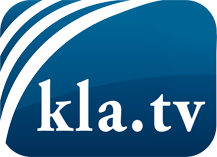 ce que les médias ne devraient pas dissimuler...peu entendu, du peuple pour le peuple...des informations régulières sur www.kla.tv/frÇa vaut la peine de rester avec nous!Vous pouvez vous abonner gratuitement à notre newsletter: www.kla.tv/abo-frAvis de sécurité:Les contre voix sont malheureusement de plus en plus censurées et réprimées. Tant que nous ne nous orientons pas en fonction des intérêts et des idéologies de la système presse, nous devons toujours nous attendre à ce que des prétextes soient recherchés pour bloquer ou supprimer Kla.TV.Alors mettez-vous dès aujourd’hui en réseau en dehors d’internet!
Cliquez ici: www.kla.tv/vernetzung&lang=frLicence:    Licence Creative Commons avec attribution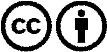 Il est permis de diffuser et d’utiliser notre matériel avec l’attribution! Toutefois, le matériel ne peut pas être utilisé hors contexte.
Cependant pour les institutions financées avec la redevance audio-visuelle, ceci n’est autorisé qu’avec notre accord. Des infractions peuvent entraîner des poursuites.